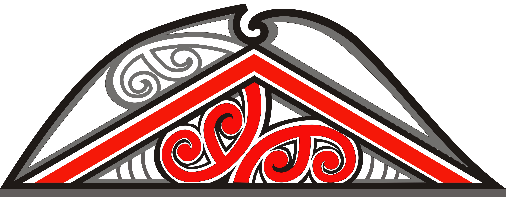 Application FormforNgati Turangitukua Charitable Trust Register of BeneficiariesBefore completing this application please read carefully the “Notes to the Application”on the back page.On completion please forward the forms to:The Ngati Turangitukua Whakapapa CommitteePO Box 43Turangi 3353Email:  turangitukua.whakapapa@gmail.comPLEASE COMPLETE ALL FIELDSHow do you whakapapa to Turangitukua?Please show your Turangitukua descent from ONE ONLY of names shown below:TURANGITUKUA = TE REWHANGAOTERANGI|            |                                                        |                                                         |                                                 |     Hingaia			Te Mahaoterangi		Te Rangitautahanga		Hinerangi    ____________________________(Name of applicant/Mokopuna)First Names:Surname:Maiden Name:Gender:  (tick box)Male                      Female           Address: (Please include Postal Code)Address: (Please include Postal Code)Address: (Please include Postal Code)Your date of birth:Telephone #:Mobile #:Email:Occupation (where applicable):Occupation (where applicable):Occupation (where applicable):Names of children under 18 yearsDate of birthMale or Female1.2.3.4.5.6.7.8.Names of siblings (brothers & sisters)Date of birthAddress if known1.2.3.4.5.6.7.Please complete ONLY your Turangitukua Whakapapa in this section.  No other whakapapa is required. (print clearly)Please complete ONLY your Turangitukua Whakapapa in this section.  No other whakapapa is required. (print clearly)Please complete ONLY your Turangitukua Whakapapa in this section.  No other whakapapa is required. (print clearly)Please complete ONLY your Turangitukua Whakapapa in this section.  No other whakapapa is required. (print clearly)Please complete ONLY your Turangitukua Whakapapa in this section.  No other whakapapa is required. (print clearly)Great Great GrandfatherGreat GrandfatherGreat Great GrandmotherGreat Great GrandmotherGrandfatherGreat Great GrandfatherGreat GrandmotherGreat Great GrandmotherGreat Great GrandmotherFatherGreat Great GrandfatherGreat GrandfatherGreat Great GrandmotherGreat Great GrandmotherGrandmotherGreat Great GrandfatherGreat GrandmotherGreat Great GrandmotherGreat Great GrandmotherYour NameGreat Great GrandfatherGreat GrandfatherGreat Great GrandmotherGreat Great GrandmotherGrandfatherGreat Great GrandfatherGreat GrandmotherGreat Great GrandmotherGreat Great GrandmotherMotherGreat Great GrandfatherGreat GrandfatherGreat Great GrandmotherGreat Great GrandmotherGrandmotherGreat Great GrandfatherGreat GrandmotherGreat Great GrandmotherGreat Great GrandmotherNotes to the ApplicationEntitlement to RegisterOnly those persons who can whakapapa directly by bloodline to the hapu of Ngati Turangitukua are entitled to register.Inability to complete enrolment formTo be registered as a beneficiary it is necessary that you prove your entitlement to be registered.  Issue (children)Please list all your issue (children) on this enrolment form.  Those who are 18 years or older must complete their own enrolment form.  Please use a separate sheet of paper if you have more than eight (8) issue.  Beneficiaries under the age of 18 will be registered but not for voting purposes.Siblings (full brothers and sisters)Please also list your siblings, their dates of birth and if possible their postal and/or email addresses.WhakapapaIt is accepted your whakapapa is your personal taonga.  The provision of your whakapapa is required only to prove your entitlement to be placed on the Ngati Turangitukua Charitable Trust Beneficiaries Register.Change of DetailsShould there be a change in your personal details (address, phone, email, etc.) please advise us in writing.I declare that the information provided in this application is true and correct.  Pursuant to the Privacy Act 1993, the information will be used at the discretion of the Ngati Turangitukua Charitable Trust and/or its successors.Applicant’s signature: _________________________________________________  Date:         /            /The Ngati Turangitukua Charitable Trust reserves the right to not accept any application due to insufficient or incorrect information.The onus for inclusion on the Ngati Turangitukua Charitable Trust Beneficiary Register is on the applicant only, not the Ngati Turangitukua Charitable Trust.Office Use Only:                Endorsement by Ngati Turangitukua Charitable TrustAs authorised by the Ngati Turangitukua Hapu and the Ngati Turangitukua Charitable Trust, I confirm the abovenamed applicant is a beneficiary of the Hapu and thereby endorse their inclusion on the Ngati Turangitukua Charitable Trust Beneficiary Register.Signature: ____________________________________________________________  Date:         /            / 